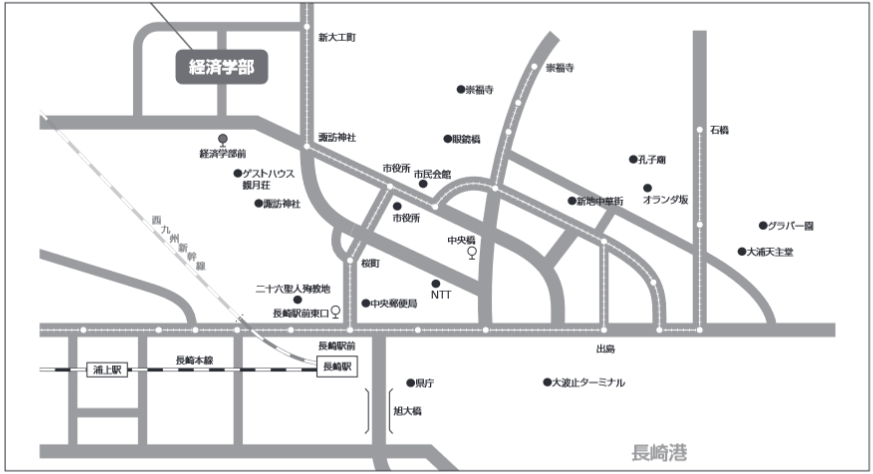 （別紙様式第１－１）長崎大学大学院経済学研究科博士前期課程入学試験個人成績開示申請書　　　　　　　　　　　　　　　　　　　　　　　　　　　　　　　　　　　年　　月　　日　長崎大学大学院経済学研究科長　　殿（申請者）私が今般受験した大学院入試に関する個人成績について情報開示を申請します。　なお，個人成績開示通知書の受け取り方法は，（□　窓口　　□　郵送）を希望します。※　該当する□にチェック（✓）してください。記※　該当する□にチェック（✓）してください。（注）１　本人確認のため，受験票を提示又は同封してください。　　　　　　　受験票を紛失した場合は，本人を確認できる身分証明書（運転免許証，パスポート等の写し）を提示又は同封してください。　　　　　　　なお，申請者が本人であることを確認するため，申請受付後に電話により問い合わせることがあります。　　　　　２　返信用封筒（長形３号封筒に，郵便番号・住所・氏名を明記し，郵便切手円を貼付のもの。）を提出又は同封してください。ただし，窓口での受け取りを希望される方は，返信用封筒は不要です（土日祝日を除く）。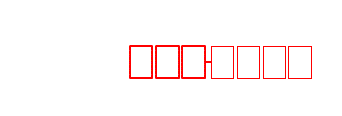 住　　所電話番号（郵便番号　　　　－　　　　　　）　　　電話番号　　　ふりがな氏　　名　　　　　　　　　　　　　　　　　　　印生年月日　　　　　　年　　　月　　　日　入学試験年度令和年度受　験　番　号試　験　区　分１　博士前期課程一般入試　　　　　（□　１次　　□　２次）　　２　博士前期課程社会人入試　　　  （□　１次　　□　２次）３　博士前期課程外国人留学生入試  （□　１次　　□　２次）本人確認欄　○受験票　○身分証明書（　　　　　　）　　　　年　　月　　日受理